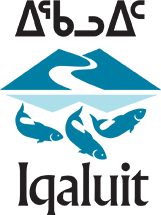 Community Wellness Fund Project Proposal**DEADLINE: APRIL 15, 2019 AT 4PM**The City of Iqaluit’s Niksiit Committee is currently accepting project applications from individuals and organizations for Community Wellness Funding in 2019-2020. The Community Wellness Fund is focused on community-based initiatives that aim to improve the health and well-being of Iqaluit residents, with an emphasis on the development of cultural knowledge and skills, and the promotion of Inuit values. Programs may include areas such as: healthy children, families and communities; healthy living; and mental wellness. The Niksiit Committee makes final decisions about funding allocations. PROJECT CATEGORYPlease check the appropriate category your project fits into. Please select no more than two categories.PROJECT INFORMATIONDescribe your project: What are you going to do, and how are you going to do it? Please provide as much detail as possible.Who will participate in the proposed project or activity? How many participants? How will you select participants? Provide as much detail as possible. Why did you choose this activity? Why is it needed in Iqaluit?What do you expect to see happen as a result of this project? How will this project benefit Iqaluit?How much money will this proposed project cost and how do you plan to spend it? Please complete the following budget worksheet.Please add lines or include additional pages if necessary.FOODCULTURE/SPECIAL EVENTSRECREATIONEDUCATION/INNOVATIONHOMELESSNESSEXPENSEREQUESTA.  PERSONNEL COSTS – (i.e. wages, MERCs, benefits, travel)A.  PERSONNEL COSTS – (i.e. wages, MERCs, benefits, travel)EXAMPLE Cook wages$20/hour x 10 hours/week x 40 weeks = $8,000 + $1,200 (15% MERCS/benefits)                   $9,200.00$$$$B.  OPERATIONS COSTS (i.e. venue rental, administration)B.  OPERATIONS COSTS (i.e. venue rental, administration)$$$$C.  MATERIALS & SUPPLIES COSTSC.  MATERIALS & SUPPLIES COSTSPostage, envelopes, paper, etc.$Resource materials (books, videos, films, etc.)$Food $ Other (Please list) $ TOTAL FUNDING REQUESTED (the sum of all expenses)$ 